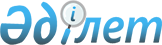 О внесении изменений в решение Бородулихинского районного маслихата от 25 декабря 2019 года № 45-5-VI "О районном бюджете на 2020-2022 годы"
					
			Утративший силу
			
			
		
					Решение маслихата Бородулихинского района Восточно-Казахстанской области от 3 июля 2020 года № 51-5-VI. Зарегистрировано Департаментом юстиции Восточно-Казахстанской области 9 июля 2020 года № 7291. Утратило силу - решением маслихата Бородулихинского района Восточно-Казахстанской области от 25 декабря 2020 года № 56-5-VI
      Сноска. Утратило силу - решением маслихата Бородулихинского района Восточно-Казахстанской области от 25.12.2020 № 56-5-VI (вводится в действие с 01.01.2021).

      Примечание ИЗПИ.

      В тексте документа сохранена пунктуация и орфография оригинала.
      В соответствии с пунктом 5 статьи 109 Бюджетного кодекса Республики Казахстан от 4 декабря 2008 года, подпунктом 1) пункта 1 статьи 6 Закона Республики Казахстан от 23 января 2001 года "О местном государственном управлении и самоуправлении в Республике Казахстан", решением Восточно-Казахстанского областного маслихата от 15 июня 2020 года № 39/430-VI "О внесении изменений в решение Восточно-Казахстанского областного маслихата от 13 декабря 2019 года № 35/389-VI "Об областном бюджете на 2020-2022 годы" (зарегистрированным в Реестре государственной регистрации нормативных правовых актов за номером 7207), Бородулихинский районный маслихат РЕШИЛ:
      1. Внести в решение Бородулихинского районного маслихата от 25 декабря 2019 года № 45-5-VI "О районном бюджете на 2020-2022 годы" (зарегистрировано в Реестре государственной регистрации нормативных правовых актов за номером 6500, опубликовано в Эталонном контрольном банке нормативных правовых актов Республики Казахстан в электронном виде 16 января 2020 года) следующие изменения:
      пункт 1 изложить в следующей редакции:
      "1. Утвердить районный бюджет на 2020-2022 годы согласно приложениям 1, 2, 3 соответственно, в том числе на 2020 год в следующих объемах:
      1) доходы – 7030938,3 тысяч тенге, в том числе:
      налоговые поступления – 1063299,9 тысяч тенге;
      неналоговые поступления – 10830,5 тысяч тенге;
      поступления от продажи основного капитала – 32906 тысяч тенге;
      поступления трансфертов –5923901,9 тысяч тенге;
      2) затраты – 7421142 тысяч тенге;
      3) чистое бюджетное кредитование – 107225 тысяч тенге, в том числе:
      бюджетные кредиты – 139178 тысяч тенге;
      погашение бюджетных кредитов – 31953 тысяч тенге;
      4) сальдо по операциям с финансовыми активами – 0 тенге, в том числе:
      приобретение финансовых активов – 0 тенге;
      поступления от продажи финансовых активов государства – 0 тенге;
      5) дефицит (профицит) бюджета – -497428,7 тысяч тенге;
      6) финансирование дефицита (использование профицита) бюджета – 497428,7 тысяч тенге, в том числе:
      поступление займов – 418610 тысяч тенге;
      погашение займов – 31953 тысяч тенге;
      используемые остатки бюджетных средств – 110771,7 тысяч тенге.";
      пункт 8 изложить в следующей редакции:
      "8. Предусмотреть в районном бюджете на 2020 год целевые текущие трансферты из республиканского бюджета в сумме 1374554 тысяч тенге.";
      пункт 9 изложить в следующей редакции:
      "9. Предусмотреть в районном бюджете на 2020 год целевые текущие трансферты и кредиты из областного бюджета в сумме 571651 тысяч тенге.";
      пункт 11 изложить в следующей редакции:
      "11. Предусмотреть в районном бюджете на 2020 год целевые трансферты на развитие из областного бюджета в сумме 80621,8 тысяч тенге.";
      приложение 1 к указанному решению изложить в новой редакции согласно приложению к настоящему решению.
      2. Настоящее решение вводится в действие с 1 января 2020 года. Районный бюджет на 2020 год
					© 2012. РГП на ПХВ «Институт законодательства и правовой информации Республики Казахстан» Министерства юстиции Республики Казахстан
				
      Председатель сессии

В. Ежова

      Секретарь районного маслихата

У. Майжанов
Приложение к решению 
Бородулихинского 
районного маслихата 
от 3 июля 2020 года 
№ 51-5-VI
Категория
Категория
Категория
Категория
Сумма (тысяч тенге)
Класс
Класс
Класс
Сумма (тысяч тенге)
Подкласс
Подкласс
Сумма (тысяч тенге)
Наименование доходов
Сумма (тысяч тенге)
1. ДОХОДЫ
7030938,3
1
Налоговые поступления
1063299,9
01
Подоходный налог 
449076
1
Корпоративный подоходный налог
74278
2
Индивидуальный подоходный налог 
374798
03
Социальный налог
350565,9
1
Социальный налог
350565,9
04
Налоги на собственность 
226064
1
Налоги на имущество
224648
5
Единый земельный налог
1416
05
Внутренние налоги на товары, работы и услуги
33184
2
Акцизы
5176
3
Поступления за использование природных и других ресурсов
17808
4
Сборы за ведение предпринимательской и профессиональной деятельности
10200
08
Обязательные платежи, взимаемые за совершение юридически значимых действий и (или) выдачу документов уполномоченными на то государственными органами или должностными лицами
4410
1
Государственная пошлина
4410
2
Неналоговые поступления
10830,5
01
Доходы от государственной собственности
2764,5
5
Доходы от аренды имущества, находящегося в государственной собственности
2610
7
Вознаграждение по кредитам, выданным из государственного бюджета 
38,5
9
Прочие доходы от государственной собственности
116
06
Прочие неналоговые поступления
8066
1
Прочие неналоговые поступления
8066
3
Поступления от продажи основного капитала 
32906
03
Продажа земли и нематериальных активов
32906
1
Продажа земли
31204
2
Продажа нематериальных активов
1702
4
Поступления трансфертов
5923901,9
01
Трансферты из нижестоящих органов государственного управления
21580,1
3
Трансферты из бюджетов городов районного значения, сел, поселков, сельских округов
21580,1
02
Трансферты из вышестоящих органов государственного управления
5902321,8
2
Трансферты из областного бюджета
5902321,8
Функциональная группа
Функциональная группа
Функциональная группа
Функциональная группа
Функциональная группа
Сумма (тысяч тенге)
Функциональная подгруппа
Функциональная подгруппа
Функциональная подгруппа
Функциональная подгруппа
Сумма (тысяч тенге)
Администратор бюджетных программ
Администратор бюджетных программ
Администратор бюджетных программ
Сумма (тысяч тенге)
Программа
Программа
Сумма (тысяч тенге)
Наименование
Сумма (тысяч тенге)
II. ЗАТРАТЫ
7421142
01
Государственные услуги общего характера
292406
1
Представительные, исполнительные и другие органы, выполняющие общие функции государственного управления
153709
112
Аппарат маслихата района (города областного значения)
24094
001
Услуги по обеспечению деятельности маслихата района (города областного значения)
24094
122
Аппарат акима района (города областного значения)
129615
001
Услуги по обеспечению деятельности акима района (города областного значения)
126518
003
Капитальные расходы государственного органа
3097
2
Финансовая деятельность
30136
452
Отдел финансов района (города областного значения) 
30136
001
Услуги по реализации государственной политики в области исполнения бюджета и управления коммунальной собственностью района (города областного значения)
24718
003
Проведение оценки имущества в целях налогообложения
1700
010
Приватизация, управление коммунальным имуществом, постприватизационная деятельность и регулирование споров, связанных с этим
100
113
Целевые текущие трансферты из местных бюджетов
3618
5
Планирование и статистическая деятельность 
21930
453
Отдел экономики и бюджетного планирования района (города областного значения)
21930
001
Услуги по реализации государственной политики в области формирования и развития экономической политики, системы государственного планирования 
21560
004
Капитальные расходы государственного органа
370
9
Прочие государственные услуги общего характера
86631
458
Отдел жилищно-коммунального хозяйства, пассажирского транспорта и автомобильных дорог района (города областного значения)
36449
001
Услуги по реализации государственной политики на местном уровне в области жилищно-коммунального хозяйства, пассажирского транспорта и автомобильных дорог
23149
013
Капитальные расходы государственного органа
1300
113
Целевые текущие трансферты из местных бюджетов
12000
493
Отдел предпринимательства, промышленности и туризма района (города областного значения)
14844
001
Услуги по реализации государственной политики на местном уровне в области развития предпринимательства, промышленности и туризма
14604
003
Капитальные расходы государственного органа
240
801
Отдел занятости, социальных программ и регистрации актов гражданского состояния района (города областного значения)
35338
001
Услуги по реализации государственной политики на местном уровне в сфере занятости, социальных программ и регистрации актов гражданского состояния
32737
003
Капитальные расходы государственного органа
2601
02
Оборона
35184
1
Военные нужды
10337
122
Аппарат акима района (города областного значения)
10337
005
Мероприятия в рамках исполнения всеобщей воинской обязанности
10337
2
Организация работы по чрезвычайным ситуациям
24847
122
Аппарат акима района (города областного значения)
24847
006
Предупреждение и ликвидация чрезвычайных ситуаций масштаба района (города областного значения) 
24417
007
Мероприятия по профилактике и тушению степных пожаров районного (городского) масштаба, а также пожаров в населенных пунктах, в которых не созданы органы государственной противопожарной службы
430
04
Образование
3991543
2
Начальное, основное среднее и общее среднее образование
3848638
464
Отдел образования района (города областного значения)
3781905
003
Общеобразовательное обучение 
3722483
006
Дополнительное образование для детей 
59422
465
Отдел физической культуры и спорта района (города областного значения)
66733
017
Дополнительное образование для детей и юношества по спорту
66733
9
Прочие услуги в области образования
142905
464
Отдел образования района (города областного значения)
142905
001
Услуги по реализации государственной политики на местном уровне в области образования 
26307
005
Приобретение и доставка учебников, учебно-методических комплексов для государственных учреждений образования района (города областного значения)
50713
007
Проведение школьных олимпиад, внешкольных мероприятий и конкурсов районного (городского) масштаба
27
015
Ежемесячная выплата денежных средств опекунам (попечителям) на содержание ребенка- сироты (детей-сирот), и ребенка (детей), оставшегося без попечения родителей 
12071
023
Методическая работа
17622
067
Капитальные расходы подведомственных государственных учреждений и организаций
2920
113
Целевые текущие трансферты нижестоящим бюджетам
33245
06
Социальная помощь и социальное обеспечение
644587,5
1
Социальное обеспечение
203854
464
Отдел образования района (города областного значения)
5790
030
Содержание ребенка (детей), переданного патронатным воспитателям
2012
031
Государственная поддержка по содержанию детей-сирот и детей, оставшихся без попечения родителей, в детских домах семейного типа и приемных семьях
3778
801
Отдел занятости, социальных программ и регистрации актов гражданского состояния района (города областного значения)
198064
010
Государственная адресная социальная помощь
198064
2
Социальная помощь
422168,5
801
Отдел занятости, социальных программ и регистрации актов гражданского состояния района (города областного значения)
422168,5
004
Программа занятости
132087
006
Оказание социальной помощи на приобретение топлива специалистам здравоохранения, образования, социального обеспечения, культуры, спорта и ветеринарии в сельской местности в соответствии с законодательством Республики Казахстан
48273
007
Оказание жилищной помощи
23088
009
Материальное обеспечение детей-инвалидов, воспитывающихся и обучающихся на дому
3010
011
Социальная помощь отдельным категориям нуждающихся граждан по решениям местных представительных органов
48093,5
015
Территориальные центры социального обслуживания пенсионеров и инвалидов
123979
017
Обеспечение нуждающихся инвалидов обязательными гигиеническими средствами и предоставление услуг специалистами жестового языка, индивидуальными помощниками в соответствии с индивидуальной программой реабилитации инвалида
5052
023
Обеспечение деятельности центров занятости населения
38586
9
Прочие услуги в области социальной помощи и социального обеспечения
18565
801
Отдел занятости, социальных программ и регистрации актов гражданского состояния района (города областного значения)
18565
018
Оплата услуг по зачислению выплате и доставке пособий и других социальных выплат
6058
050
Обеспечение прав и улучшение качества жизни инвалидов в Республике Казахстан
12507
07
Жилищно-коммунальное хозяйство
424774,8
1
Жилищное хозяйство
58033
458
Отдел жилищно- коммунального хозяйства, пассажирского транспорта и автомобильных дорог района (города областного значения)
51180
070
Возмещение платежей населения по оплате коммунальных услуг в режиме чрезвычайного положения в Республике Казахстан
51180
466
Отдел архитектуры, градостроительства и строительства района (города областного значения)
6852,8
003
Проектирование и (или) строительство, реконструкция жилья коммунального жилищного фонда
5172,8
004
Проектирование, развитие и (или) обустройство инженерно-коммуникационной инфраструктуры
1680
2
Коммунальное хозяйство
366742
458
Отдел жилищно- коммунального хозяйства, пассажирского транспорта и автомобильных дорог района (города областного значения)
20020
012
Функционирование системы водоснабжения и водоотведения
20020
466
Отдел архитектуры, градостроительства и строительства района (города областного значения)
346722
058
Развитие системы водоснабжения и водоотведения в сельских населенных пунктах
346722
08
Культура, спорт, туризм и информационное пространство
285970,9
1
Деятельность в области культуры
98185,9
455
Отдел культуры и развития языков района (города областного значения)
98185,9
003
Поддержка культурно-досуговой работы
98185,9
2
Спорт
52773
465
Отдел физической культуры и спорта района (города областного значения)
24046
001
Услуги по реализации государственной политики на местном уровне в сфере физической культуры и спорта
11901
005
Развитие массового спорта и национальных видов спорта
2300
006
Проведение спортивных соревнований на районном (города областного значения) уровне
1250
007
Подготовка и участие членов сборных команд района (города областного значения) по различным видам спорта на областных спортивных соревнованиях
2900
032
Капитальные расходы подведомственных государственных учреждений и организаций
5695
466
Отдел архитектуры, градостроительства и строительства района (города областного значения)
28727
008
Развитие объектов спорта
28727
3
Информационное пространство
79513
455
Отдел культуры и развития языков района (города областного значения)
65973
006
Функционирование районных (городских) библиотек
50327
007
Развитие государственного языка и других языков народа Казахстана
15646
456
Отдел внутренней политики района (города областного значения)
13540
002
Услуги по проведению государственной информационной политики 
13540
9
Прочие услуги по организации культуры, спорта, туризма и информационного пространства
55499
455
Отдел культуры и развития языков района (города областного значения)
25016
001
Услуги по реализации государственной политики на местном уровне в области развития языков и культуры
13368
032
Капитальные расходы подведомственных государственных учреждений и организаций
4200
113
Целевые текущие трансферты нижестоящим бюджетам
7448
456
Отдел внутренней политики района (города областного значения)
30483
001
Услуги по реализации государственной политики на местном уровне в области информации, укрепления государственности и формирования социального оптимизма граждан
18045
003
Реализация мероприятий в сфере молодежной политики
11456
006
Капитальные расходы государственного органа
322
032
Капитальные расходы подведомственных государственных учреждений и организаций
660
10
Сельское, водное, лесное, рыбное хозяйство, особо охраняемые природные территории, охрана окружающей среды и животного мира, земельные отношения
66830,4
1
Сельское хозяйство
30359,4
462
Отдел сельского хозяйства района (города областного значения)
22916
001
Услуги по реализации государственной политики на местном уровне в сфере сельского хозяйства 
22636
006
Капитальные расходы государственного органа
280
473
Отдел ветеринарии района (города областного значения)
7443,4
001
Услуги по реализации государственной политики на местном уровне в сфере ветеринарии
5403,4
007
Организация отлова и уничтожения бродячих собак и кошек
220
011
Проведение противоэпизоотических мероприятий
1820
6
Земельные отношения
13583
463
Отдел земельных отношений района (города областного значения) 
13583
001
Услуги по реализации государственной политики в области регулирования земельных отношений на территории района (города областного значения) 
13433
007
Капитальные расходы государственного органа
150
9
Прочие услуги в области сельского, водного, лесного, рыбного хозяйства, охраны окружающей среды и земельных отношений
22888
453
Отдел экономики и бюджетного планирования района (города областного значения)
22888
099
Реализация мер по оказанию социальной поддержки специалистов 
22888
11
Промышленность, архитектурная, градостроительная и строительная деятельность
14781
2
Архитектурная, градостроительная и строительная деятельность
14781
466
Отдел архитектуры, градостроительства и строительства района (города областного значения)
14781
001
Услуги по реализации государственной политики в области строительства, улучшения архитектурного облика городов, районов и населенных пунктов области и обеспечению рационального и эффективного градостроительного освоения территории района (города областного значения)
14781
12
Транспорт и коммуникации
352258,8
1
Автомобильный транспорт
352258,8
458
Отдел жилищно- коммунального хозяйства, пассажирского транспорта и автомобильных дорог района (города областного значения)
352258,8
023
Обеспечение функционирования автомобильных дорог
4381
045
Капитальный и средний ремонт автомобильных дорог районного значения и улиц населенных пунктов
347877,8
13
Прочие
304281,7
9
Прочие
304281,7
452
Отдел финансов района (города областного значения)
23635
012
Резерв местного исполнительного органа района (города областного значения)
23635
458
Отдел жилищно- коммунального хозяйства, пассажирского транспорта и автомобильных дорог района (города областного значения)
280646,7
062
Реализация мероприятий по социальной и инженерной инфраструктуре в сельских населенных пунктах в рамках проекта "Ауыл-Ел бесігі"
280646,7
14
Обслуживание долга
38,5
1
Обслуживание долга
38,5
452
Отдел финансов района (города областного значения)
38,5
013
Обслуживание долга местных исполнительных органов по выплате вознаграждений и иных платежей по займам из областного бюджета 
38,5
15
Трансферты
1008485,4
1
Трансферты
1008485,4
452
Отдел финансов района (города областного значения)
1008485,4
006
Возврат неиспользованных (недоиспользованных) целевых трансфертов
8501,3
016
Возврат, использованных не по целевому назначению целевых трансфертов
398
024
Целевые текущие трансферты из нижестоящего бюджета на компенсацию потерь вышестоящего бюджета в связи с изменением законодательства
308276,1
038
Субвенции
640880
054
Возврат сумм неиспользованных (недоиспользованных) целевых трансфертов, выделенных из республиканского бюджета за счет целевого трансферта из Национального фонда Республики Казахстан
50430
III. Чистое бюджетное кредитование
107225
Бюджетные кредиты
139178
10
Сельское, водное, лесное, рыбное хозяйство, особо охраняемые природные территории, охрана окружающей среды и животного мира, земельные отношения
139178
9
Прочие услуги в области сельского, водного, лесного, рыбного хозяйства, охраны окружающей среды и земельных отношений
139178
453
Отдел экономики и бюджетного планирования района (города областного значения)
139178
006
Бюджетные кредиты для реализации мер социальной поддержки специалистов
139178
5
Погашение бюджетных кредитов
31953
01
Погашение бюджетных кредитов
31953
1
Погашение бюджетных кредитов, выданных из государственного бюджета
31953
IV. Сальдо по операциям с финансовыми активами
0
Приобретение финансовых активов
0
Поступление от продажи финансовых активов государства
0
V. Дефицит (профицит) бюджета
-497428,7
VI. Финансирование дефицита (использование профицита) бюджета
497428,7
7
Поступления займов
418610
01
Внутренние государственные займы
418610
2
Договоры займа
418610
16
Погашение займов
31953
1
Погашение займов
31953
452
Отдел финансов района (города областного значения)
31953
008
Погашение долга местного исполнительного органа перед вышестоящим бюджетом
31953
8
Используемые остатки бюджетных средств
110771,7
01
Остатки бюджетных средств
110771,7
1
Свободные остатки бюджетных средств
110771,7